АДМИНИСТРАЦИЯ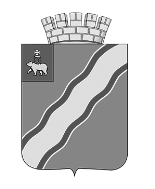 ГОРОДА КРАСНОКАМСКАПОСТАНОВЛЕНИЕ____________               № ____________.Об утверждении требований к порядку разработки и принятия правовых актов о нормировании в сфере закупок для обеспечения нужд Краснокамского городского округа, содержанию указанных актов и обеспечению их исполненияВ соответствии с пунктом 1 части 4 статьи 19 Федерального закона от 05 апреля 2013 г. № 44-ФЗ «О контрактной системе в сфере закупок товаров, работ, услуг для обеспечения государственных и муниципальных нужд»,  Постановлением Правительства Российской Федерации от 18 мая 2015 г. № 476 «Об утверждении общих требований к порядку разработки и принятия правовых актов о нормировании в сфере закупок, содержанию указанных актов и обеспечению их исполнения», Постановлением Правительства Российской Федерации от 19 мая 2015 г. № 479 «Об утверждении требований к порядку разработки и принятия правовых актов о нормировании в сфере закупок, для обеспечения федеральных нужд, содержанию указанных актов и обеспечению их исполнения», Постановлением Правительства Российской Федерации от 21 июня 2018 г. № 712 «О внесении изменений в некоторые акты Правительства Российской Федерации»администрация города КраснокамскаПОСТАНОВЛЯЕТ:1. Утвердить прилагаемые Требования к порядку разработки и принятия правовых актов о нормировании в сфере закупок для обеспечения нужд Краснокамского городского округа, содержанию указанных актов и обеспечению их исполнения.2. Признать утратившим силу постановление администрации Краснокамского муниципального района от 12.11.2015 № 953 «Об утверждении требований к порядку разработки и принятия правовых актов о нормировании в сфере закупок для обеспечения нужд Краснокамского муниципального района, содержанию указанных актов и обеспечению их исполнения».3. Настоящее постановление подлежит размещению в Единой информационной системе в сфере закупок товаров, работ, услуг в информационно-телекоммуникационной сети «Интернет»в порядке и сроки, предусмотренные действующим законодательством Российской Федерации4. Настоящее постановление вступает в силу с момента опубликования и подлежит опубликованию в специальном выпуске «Официальные материалы органов местного самоуправления Краснокамского городского округа» газеты «Краснокамская звезда» и размещению на официальном сайте Краснокамского городского округа по адресу http://krasnokamsk.ru.5. Контроль за исполнением постановления возложить на первого заместителя главы города Краснокамска по экономическому развитию и управлению муниципальным имуществом А.В.Максимчука.Глава города Краснокамска – глава администрациигорода Краснокамска                                                                                  И.Я.БыкаризГруздева Т.Н.4-29-79УТВЕРЖДЕНЫпостановлением администрациигорода  Краснокамскаот __________. № _____ТРЕБОВАНИЯк порядку разработки и принятия правовых актово нормировании в сфере закупок для обеспечения нужд Краснокамского городского округа, содержанию указанных актов и обеспечениюих исполнения1. Настоящий документ определяет требования к порядку разработки и принятия, содержанию, обеспечению исполнения следующих правовых актов:1.1.Администрации города Краснокамска, утверждающих: 1.1.1. правила определения нормативных затрат на обеспечение функций органа местного самоуправления Краснокамский городской округ (далее – ОМС), отраслевых (функциональных) органов администрации города Краснокамска, являющихся главными распорядителями бюджетных средств и имеющих статус юридического лица (далее - ГРБС), муниципальных казенных учреждений (далее – МКУ);1.1.2. правила определения требований к отдельным видам товаров, работ, услуг (в том числе предельные цены товаров, работ, услуг), закупаемыхдля обеспечения муниципальных нужд.1.2.ОМС, ГРБС, МКУ, утверждающих:1.2.1. нормативные затраты на обеспечение функций ОМС, ГРБС, и их подведомственных учреждений, МКУ;1.2.2. требования к отдельным видам товаров, работ, услуг (в том числе предельные цены товаров, работ, услуг), закупаемыхОМС, ГРБС и их подведомственнымиМКУ, муниципальными бюджетными учреждениями (далее – МБУ) имуниципальными унитарными предприятиями (далее - МУП).2. Правовые акты, указанные в пункте 1 настоящих Требований, разрабатываются муниципальным казенным учреждением «Агентство по муниципальным закупкам» администрации Краснокамского муниципального района.3. Для проведения обсуждения в целях общественного контроля проектов правовых актов, указанных в пункте 1 настоящего Требования, в соответствии с пунктом 6 общих требований, к порядку разработки и принятия правовых актов о нормировании в сфере закупок, содержанию указанных актов и обеспечению их исполнения, утвержденных постановлением Правительства Российской Федерации от 18 мая 2015 г. № 476 «Об утверждении общих требований к порядку разработки и принятия правовых актов о нормировании в сфере закупок, содержанию указанных актов и обеспечению их исполнения»,ОМС, ГРБС, МКУ, МБУ, МУП размещают проекты указанных правовых актов и пояснительные записки к ним в установленном порядке в Единой информационной системе в сфере закупок4. Срок проведения обсуждения в целях общественного контроля устанавливается администрацией города Краснокамска и не может быть менее 5рабочих дней со дня размещения проектов муниципальных правовых актов, указанных в пункте 1 настоящего Требования, в Единой информационной системе в сфере закупок.5. ОМС, ГРБС, МКУ, МУП, рассматривают предложения общественных объединений, юридических и физических лиц, поступившие в электронной или письменной форме в срок, установленный ими, с учетом положений пункта4 настоящего Требования, в соответствии с законодательством Российской Федерации о порядке рассмотрения обращений граждан.6. ОМС, ГРБС, МКУ, МУП не позднее 30 рабочих дней со дня истечения срока, указанного в пункте 4 настоящего Требования, размещают в Единой информационной системе в сфере закупок протокол обсуждения в целях общественного контроля, который должен содержать информацию об учете поступивших предложений общественных объединений, юридических и физических лиц и (или) обоснованную позицию ОМС, ГРБС, МКУ , МУП о невозможности учета поступивших предложений7. По результатам обсуждения в целях общественного контроляОМС, ГРБС,МКУ, МУПпри необходимости принимают решения о внесении изменений в проекты правовых актов, указанных в пункте 1 настоящего Требования.  8. ОМС, ГРБС, МКУ, МУП до 1 июня текущего финансового года принимают правовые акты, указанные в подпункте1.2.1. пункта 1 настоящего Требования.9. Правовые акты, предусмотренные подпунктом1.2. пункта 1 настоящего Требования, пересматриваются при необходимости. Пересмотр указанных правовых актов осуществляется ОМС, ГРБС, МКУ, МУП, не позднее срока установленного пунктом 8 настоящего Требования.10.ОМС, ГРБС, МКУ, МУПв течение 7 рабочих дней со дня принятия правовых актов, указанных в подпункте1.2. пункта 1 настоящего Требования, размещают эти правовые акты в установленном порядке в Единой информационной системе в сфере закупок.11. Внесение изменений в правовые акты, указанные в подпункте1.2. пункта 1 настоящего Требования, осуществляется в порядке, установленном для их принятия.12. Постановление администрации города Краснокамска, утверждающее правила определения требований к отдельным видам товаров, работ, услуг (в том числе предельные цены товаров, работ, услуг), закупаемым для обеспечения муниципальных нужд должноопределять:а) порядок определения значений характеристик (свойств) отдельных видов товаров, работ, услуг (в том числе предельных цен товаров, работ, услуг), включенных в утвержденный Правительством Российской Федерации перечень отдельных видов товаров, работ, услуг;б) порядок отбора отдельных видов товаров, работ, услуг (в том числе предельных центоваров, работ, услуг), закупаемых ОМС, ГРБС, МКУ, МУП (далее – ведомственный перечень);в) форму ведомственного перечня.13. Постановление администрациигорода Краснокамска, утверждающее правила определения нормативных затрат, должно определять: а) порядок расчета нормативных затрат, в том числе формулы расчета;б) обязанность ОМС, ГРБС, МКУ, МУП определить порядок расчета нормативных затрат, для которых порядок расчета не определен администрацией города Краснокамска;в) требование об определении ОМС, ГРБС, МКУ, МУП нормативов количества и (или) цены товаров, работ, услуг, в том числе сгруппированных по должностям муниципальных служащих (иных работников) и (или) категориям должностей муниципальных служащих (иных работников).14. Правовые актыОМС, ГРБС, МКУ, МУП, утверждающиетребования к отдельным видам товаров, работ, услуг, закупаемых ОМС, ГРБС, МКУ, МУП должны содержать следующие сведения:а) наименование заказчиков, в отношении которых устанавливаются требования к отдельным видам товаров, работ, услуг (в том числе предельные цены товаров, работ, услуг);б) перечень отдельных видов товаров, работ, услуг с указанием характеристик (свойств)и их значений.15. ОМС, ГРБС, МКУ, МУП разрабатывают и утверждают индивидуальные, установленные для каждого муниципального служащего (иного работника), и (или) коллективные, установленные для нескольких муниципальных служащих (иных работников), нормативы количества и (или) цены товаров, работ, услуг. 16. Правовые акты ОМС, ГРБС, МКУ, МУП, утверждающие нормативные затраты, должны определять:а) порядок расчета нормативных затрат, для которых правилами определения нормативных затрат не установлен порядок расчета;б) нормативы количества и (или) цены товаров, работ, услуг, в том числе сгруппированные по должностям муниципальных служащих (иных работников) и (или) категориям должностей муниципальных служащих (иных работников).17. Правовые акты, указанные в подпункте 1.2. пункта 1 настоящего Требования, могут устанавливать требования к отдельным видам товаров, работ, услуг, закупаемых одним или несколькими заказчиками, и (или) нормативные затраты на обеспечение функции ОМС, ГРБС, муниципальных казенных учреждений.18. Требования к отдельным видам товаров, работ, услуг и нормативные затраты применяются для обоснования объекта и (или) объектов закупки соответствующего заказчика.